El SalvadorEl SalvadorEl SalvadorMarch 2030March 2030March 2030March 2030MondayTuesdayWednesdayThursdayFridaySaturdaySunday12345678910Día de la Mujer111213141516171819202122232425262728293031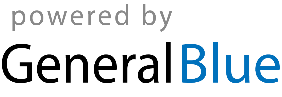 